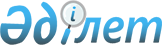 О внесении изменений в решение Шиелийского районного маслихата от 7 ноября 2017 года №15/8 "Об утверждении Правил оказания социальной помощи, установления размеров и определения перечня отдельных категорий нуждающихся граждан"
					
			Утративший силу
			
			
		
					Решение Шиелийского районного маслихата Кызылординской области от 29 мая 2020 года № 54/2. Зарегистрировано Департаментом юстиции Кызылординской области 1 июня 2020 года № 7500. Утратило силу решением Шиелийского районного маслихата Кызылординской области от 30 июля 2020 года № 57/10
      Сноска. Утратило силу решением Шиелийского районного маслихата Кызылординской области от 30.07.2020 № 57/10 (вводится в действие по истечении десяти календарных дней после дня первого официального опубликования).
      В соответствии с пунктом 2-3 статьи 6 Закона Республики Казахстан от 23 января 2001 года "О местном государственном управлении и самоуправлении в Республике Казахстан" и статьей 26 Закона Республики Казахстан от 6 апреля 2016 года "О правовых актах" Шиелийский районный маслихат РЕШИЛ:
      1. Внести в решение Шиелийского районного маслихата от 7 ноября 2017 года № 15/8 "Об утверждении Правил оказания социальной помощи, установления размеров и определения перечня отдельных категорий нуждающихся граждан" (зарегистрировано в Реестре государственной регистрации нормативных правовых актов за номером 6045, опубликовано 7 декабря 2017 года в эталонном контрольном банке нормативных правовых актов Республики Казахстан) следующие изменения:
      в Правилах оказания социальной помощи, установления размеров и определения перечня отдельных категорий нуждающихся граждан, утвержденных указанным решением:
      подпункт 1) пункта 5 изложить в новой редакции:
      "1) ко Дню Победы - 9 мая:
      Участникам и инвалидам Великой Отечественной войны – раз в год в размере 40 месячных расчетных показателей и единовременная выплата к 75 летию Победы в Великой Отечественной войне 1941-1945 годов в размере 500 000 тенге, дополнительно 500 000 теңге;".
      2. Настоящее решение вводится в действие со дня первого официального опубликования.
					© 2012. РГП на ПХВ «Институт законодательства и правовой информации Республики Казахстан» Министерства юстиции Республики Казахстан
				
      Председатель сессии Шиелийского районного маслихата

К. Шәукебаев

      Cекретарь Шиелийского районного маслихата

Б. Сыздық

      "СОГЛАСОВАНО"

      государственным

      учреждением "Управление координации

      занятости и социальных программ

      Кызылординской области" 
